 SHAHEED BENAZIR BHUTTO WOMEN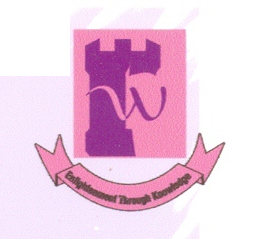 UNIVERSITY PESHAWARPhone No. 091-9239751POSITIONS VACANTApplications on prescribed forms are invited from female candidates for the following posts at Shaheed Benazir Bhutto Women University, Peshawar.NOTE:Those who have already applied for the above mentioned post, advertised in daily Aaj and The News on 08th Feb.2012, need not to apply again.Complete application forms along with attested photocopies of educational testimonials, experience certificates, No Objection Certificate in case of In-service personnel, a recent passport size photograph, copy of computerized National Identity Card and a bank receipt of Rs. 600/- to be deposited in account No. 9763-0 in the United Bank Ltd, Naz Cinema Road, Peshawar city OR Bank Draft in the name of Vice Chancellor, in case of out station should reach the office of the Assistant Registrar (Meetings), Shaheed Benazir Bhutto Women University, near Qila Bala Hisar Peshawar on or before 06.05.2013 Incomplete applications and those received after due date shall not be entertained. Contact number & complete address must be given in the application.Application forms are available on University website. Website: www.sbbwu.edu.pk Shaheed Benazir Bhutto Women University, Peshawar reserves the right to increase or decrease the number of posts or not to fill any post and reject any application.Assistant Registrar (Meetings)Shaheed Benazir Bhutto Women University, PeshawarPhone No. 091-9239751S.NoName of PostNo. of postsQualifications3.Research Assistant(Psychology)BPS- 1702First Class Master Degree in the subject concerned.OR 2nd Class Master Degree in the subject concerned with 05 years research experience in the relevant field in a University.